Муниципальное учреждение «Управление дошкольного образования» исполнительного комитетаНижнекамского муниципального района Республики ТатарстанКонспектоткрытого занятия в средней группена тему:«Осень к нам пришла»Воспитатель: Фазылова Р.М..МБДОУ № 67Нижнекамск, 2014Конспект комплексного занятия по ознакомлению с окружающим миром и рисованию в средней группе, тема:«Осень к нам пришла»Цели:Продолжаем учить рисовать не традиционным методом. Формировать представления детей про ежей. Закрепить знания о подготовке к зиме диких животных. Учить устанавливать зависимость внешнего вида животного от условий жизни. Развивать чувство выразительности формы в процессе создания рисунка. Воспитывать любознательность, интерес к природе.Оборудование:Листы бумаги с нарисованными на них  елочкой, деревья без листвы, ежиком без колючек; картинки «Ежи», «Лесные жители готовятся к зиме», гуашь, кисти, ватные палочки, печатки (отпечаток листочка березы и клена).  Ход занятия:Беседа об осениВоспитатель: Я вам хочу рассказать, как звери готовятся к зиме,  и помочь одному зверьку залечь в спячку. Но сначала хочу узнать какое сейчас время года?   Ответы детей: Осень.  Воспитатель: Назовите приметы осени?
Дети: На улице холодно, солнце слабо греет, часто идут дожди, на деревьях желтеют и опадают листья, люди надевают теплую одежду, птицы улетают в теплые края, звери готовятся к зиме.Воспитатель: Давайте вспомним, как звери готовятся к зиме. А поможет вам эта картинка. (Показ)
Воспитатель: Как заяц готовится к зиме?  Дети: Меняет серую шубку на белую. 
Воспитатель: Как медведь готовится к зиме?    Дети: Ложится спать в берлогу.
Воспитатель: Как белка готовится к зиме?   Дети: Готовит запасы орехов, грибов, ягод.
Воспитатель: Правильно. Но есть еще один зверек, который ложиться в спячку и вы его узнаете, если соберёте пазл. (дети собирают пазл с изображением ежа).   Ответы детей: Ёж.  Воспитатель: Правильно и я   сегодня  хочу предложить вам нарисовать большую картину под названием «Еж готовится к зиме». Работа предстоит большая, трудная, но очень интересная. Чтобы немного облегчить вам работу, я кое-что уже нарисовала на ваших листах бумаги. Взгляните. Что именно нарисовано?  Дети: Елка, деревья, ежик без колючек.Рисование ежаВоспитатель:  Давайте сначала дорисуем ежика на наших будущих картинах. Нарисуйте ежу глазки. Зрение у ежа неважное – плохо видят его глазки. Но зато нос ежиный хорош – очень чуткий. Нарисуйте ежу нос. Нарисуйте также уши своему ежику. Весной рождаются ежата маленькие и голенькие. Ежата подрастают, вырастают у них иголки, но – мягкие! В это время мама-ежиха не спускает глаз с малышей. Ведь без колючек они совсем беззащитные. Но ежата продолжают расти, и иголки их начинают твердеть, пока не становятся совсем твердыми.  Дети: (рисуют кисточкой глазки, нос, уши) Воспитатель: Давайте нарисуем ежу иголки на спине и на боках. Нет иголок у ежа только на голове, брюшке и лапках. А зачем ежу иголки? Что бы защищаться от врагов. А врагов у ежей хватает: лиса, барсук, волк и многие хищные птицы с крепкими когтями и клювами: совы, филины и ястребы. При виде врагов ежик сворачивается в клубок, чтобы спрятать голову, брюшко и лапки. Воспитатель: Возьмите ватные палочки мы ими нарисуем иголки нашему ежу.   Обмакните палочку в гуашь и проводим короткие линии на спинке и по бокам ежика это у него иголки. Динамическая пауза «Ёжик топал по тропинке»Ежик топал по тропинке.И грибочек нес на спинке.
(Ходьба на месте маленькими шажками)Ежик топал не спеша, Тихо листьями шурша.
(Шарканье ногами)А навстречу скачет зайка,
Длинноухий попрыгайка.
Шубку серую свою
Он сменил на белую.
(Прыжки на месте, руки перед грудью)Идет по лесу серый волк,
Голодный волк – серый бок.
(Широкий пружинистый шаг с чуть наклоненным вперед корпусом. Руки попеременно выносятся вперед)Чтоб волку не попасться на зубок,
Ты, еж, свернись скорей в клубок.
(Сесть на корточки и сгруппироваться) Воспитатель: Ежи, как и медведи, всю зиму спят. Но перед тем , как залечь в зимнюю спячку, ежик должен хорошенько подкрепиться, стать упитанным толстячком. Тощий, худой ежик до весны не доживет. Вот и бегает осенью еж, старается больше наесться. Кормиться еж ночью. А что же ест еж?                                       Дети: Червей, жуков, лягушек, ящериц, улиток, мышей, яйца птиц. Рисование листочков под деревом.  Воспитатель: В конце осени еж устраивает себе теплое гнездышко-норку их травы и листьев, сворачивается в клубок и засыпает. Но где же взять нашему ежу  листья. Давайте поможем ежику устроиться в спячку, нарисуем на картинке листья. А какого цвета бывает листва на деревьях осенью?                                          Дети: Желтого, оранжевого, красного.  Воспитатель: Возьмите в руки печатки и нанесите на них гуашь кистью, затем приложите  печатку к листу бумаги и прижмите её. У нас получается оттиск листочка.Картина почти готова. Сейчас дорисуйте то, что не успели или хотели бы добавить.Рассматривание рисунков и подведение итогов занятияВоспитатель: Что изображено на рисунке? Дети: Ёжик, листья. 
Воспитатель: Для чего мы нарисовали листья. Дети: Для того что бы еж лег в спячку. 
Воспитатель: Сможет ли защититься наш еж, если повстречается с врагом? Каким образом?   Дети: Да, мы ему нарисовали иголки, и он сможет свернуться в клубок.                                                                                  Воспитатель: понравилось ли вам наше занятие? 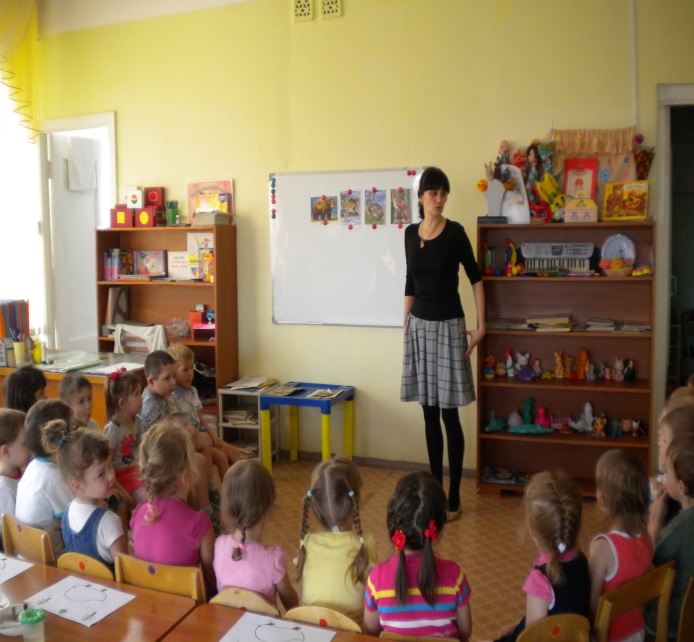 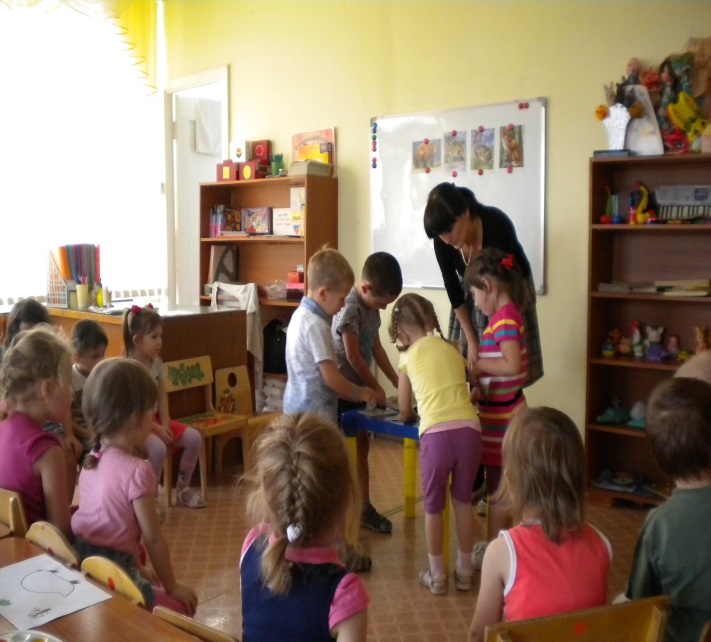 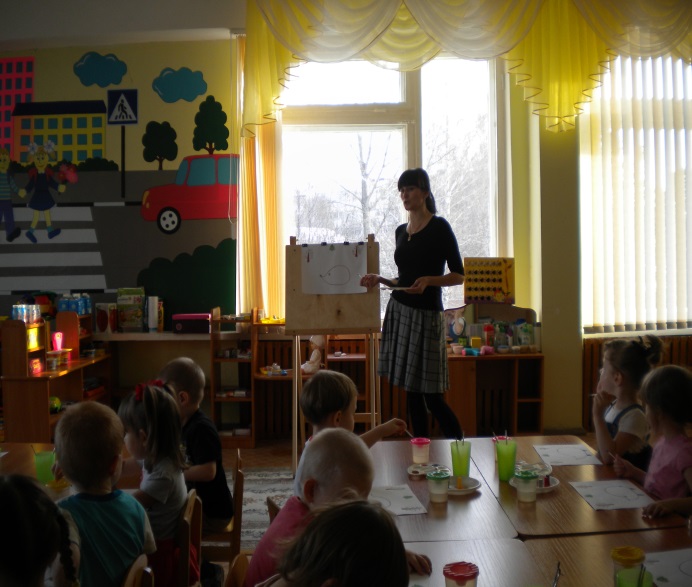 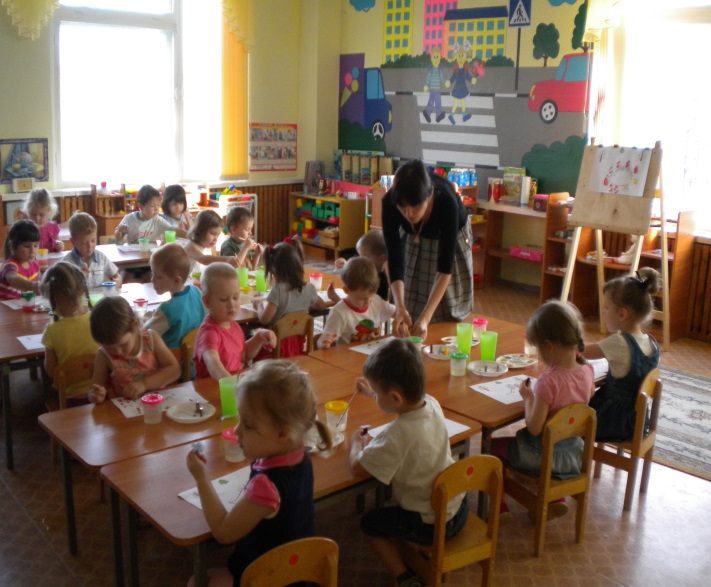 